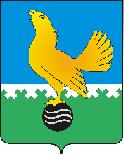 МУНИЦИПАЛЬНОЕ ОБРАЗОВАНИЕгородской округ Пыть-ЯхХанты-Мансийского автономного округа-ЮгрыАДМИНИСТРАЦИЯ ГОРОДАП О С Т А Н О В Л Е Н И ЕОт 04.08.2022								                № 337-паО признании открытого конкурса на право заключения концессионного соглашения в отношении объектов, предназначенных для наружного: уличного и внутриквартального (дворового) освещения территории города Пыть-Яха, несостоявшимсяВ соответствии с частью 6 статьи 27, частью 1 статьи 35 Федерального закона от 21.07.2005 №115-ФЗ «О концессионных соглашениях»,  постановлением администрации города от 08.06.2017 №149-па «О порядке принятия решений о заключении концессионных соглашений на территории города Пыть-Яха и порядке формирования перечня объектов», протоколом № 1 от 02.08.2022 заседания конкурсной комиссии по проведению открытого конкурса на право заключения концессионного соглашения в отношении объектов, предназначенных для наружного: уличного и внутриквартального (дворового) освещения территории города Пыть-Яха, в связи с отсутствием поступивших заявок на участие  в открытом конкурсе на право заключения концессионного соглашения в отношении объектов, предназначенных для наружного: уличного и внутриквартального (дворового) освещения территории города Пыть-Яха по истечении срока  предоставления заявок ( с 5 мая 2022 года по 1 августа 2022 года):Объявить открытый конкурс на право заключения концессионного соглашения в отношении объектов, предназначенных для наружного: уличного и внутриквартального (дворового) освещения территории города Пыть-Яха, несостоявшимся.Управлению по экономике администрации города Пыть-Яха (Маслак С.В.) обеспечить размещение постановления на официальном сайте администрации города https://adm.gov86.org/, на инвестиционном портале города Пыть-Яха http://invest.gov86.org, на официальном сайте в информационно-телекоммуникационной сети Интернет для размещения информации о проведении торгов, определенном Правительством Российской Федерации  https://torgi.gov.ru  в течение 15 (пятнадцати) рабочих дней после утверждения постановления.3. Отделу по внутренней политике, связям с общественными организациями и СМИ управления по внутренней политике (О.В. Кулиш) опубликовать постановление в печатном средстве массовой информации «Официальный вестник» и дополнительно направить для размещения в сетевом издании в информационно-телекоммуникационной сети «Интернет» - pyt-yahinform.ru.».4. Отделу по обеспечению информационной безопасности                                 (А.А. Мерзляков) разместить постановление на официальном сайте администрации города в сети Интернет.5. Контроль за выполнением постановления возложить на первого заместителя главы города, заместителя главы города – председателя комитета по финансам.Глава города Пыть-Яха  		                                            А.Н. Морозов